North Penn School District Elementary Math Parent LetterGrade 4  Unit 6 – Chapter 12: Relative Sizes of Measurement UnitsExamples for each lesson:Lesson 12.1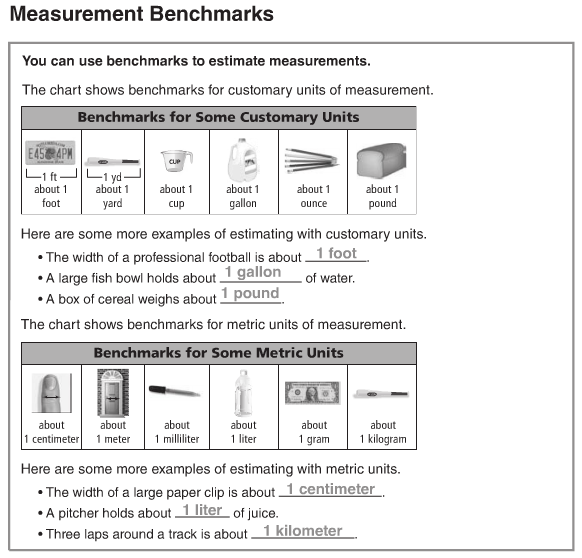 Lesson 12.2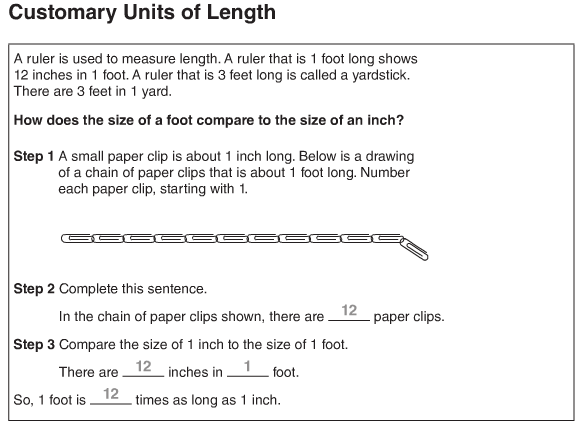 More information on this strategy is available on Animated Math Model #45.Lesson 12.3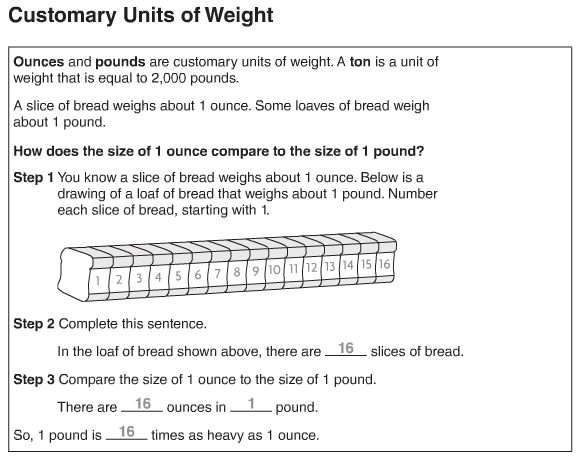 More information on this strategy is available on Animated Math Model #46.Lesson 12.4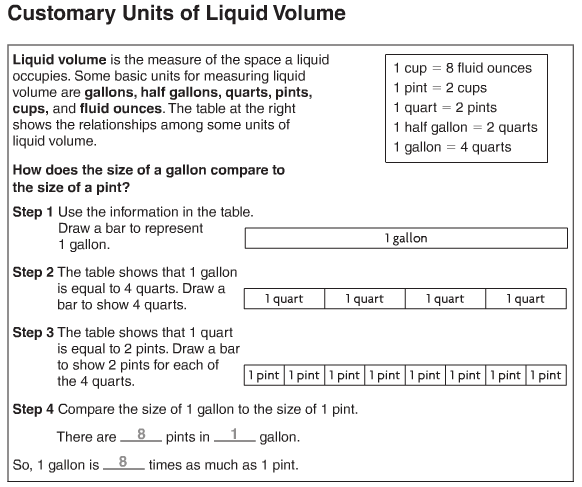 More information on this strategy is available on Animated Math Model #47.Lesson 12.5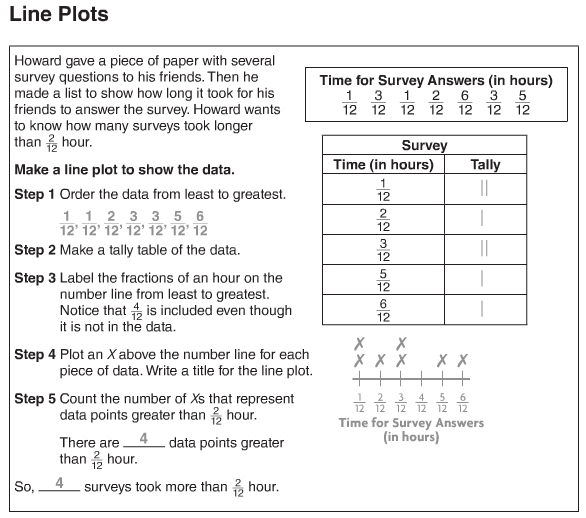 Lesson 12.6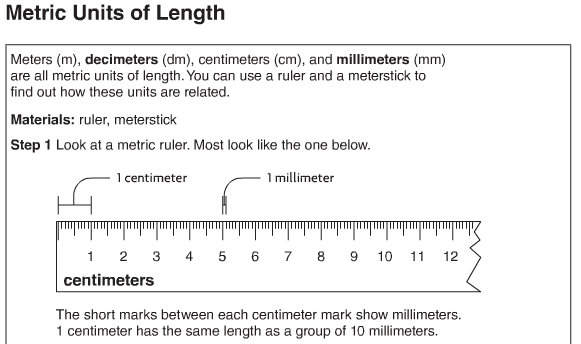 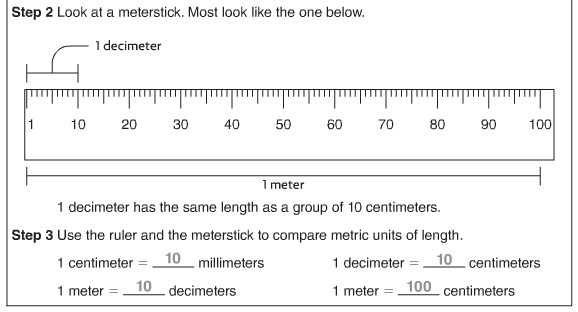 More information on this strategy is available on Animated Math Models #48, 49.Lesson 12.7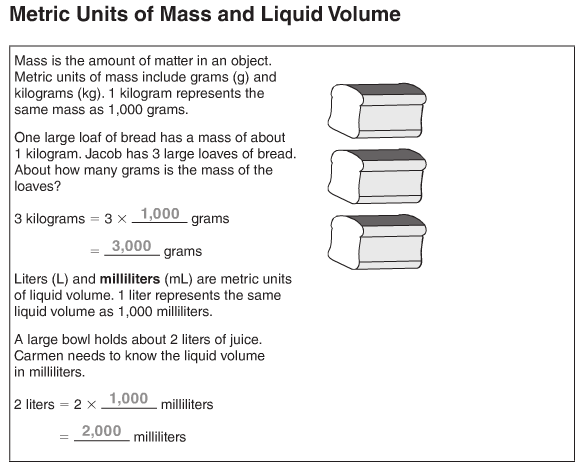 More information on this strategy is available on Animated Math Models #50, 51.Lesson 12.8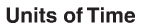 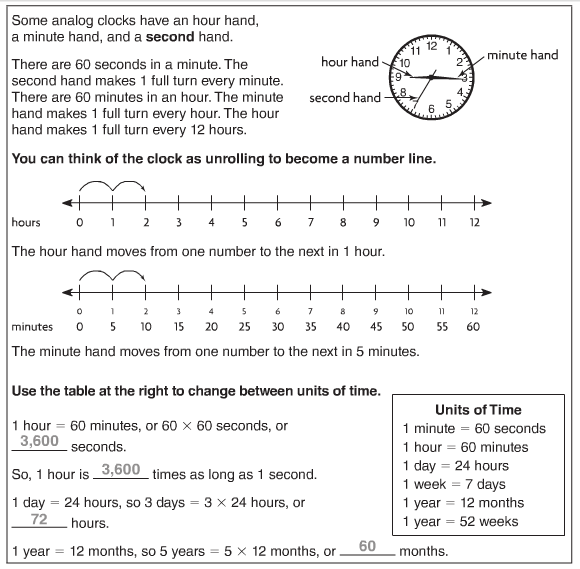 More information on this strategy is available on Animated Math Model #52.Lesson 12.9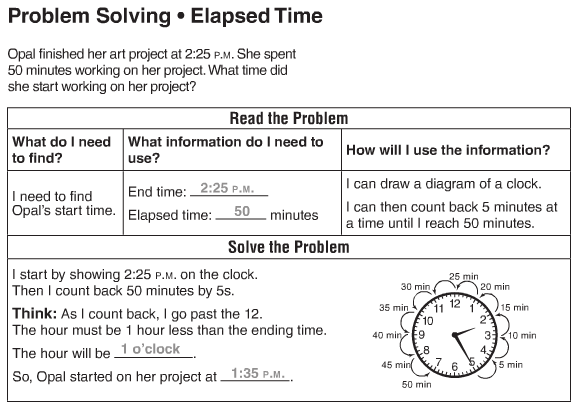 More information on this strategy is available on Animated Math Model #53.Lesson 12.10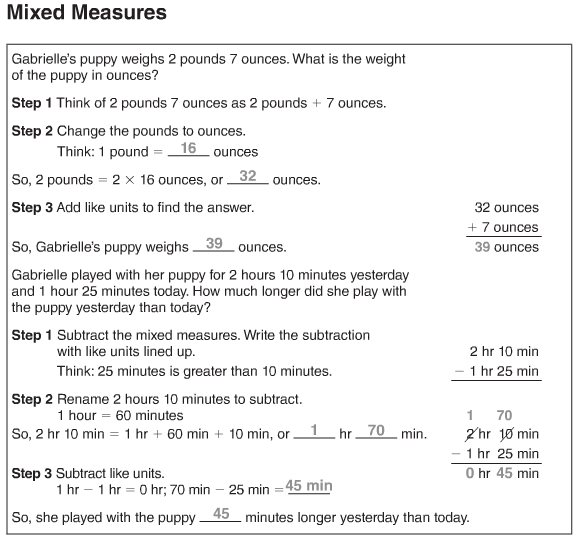 Lesson 12.11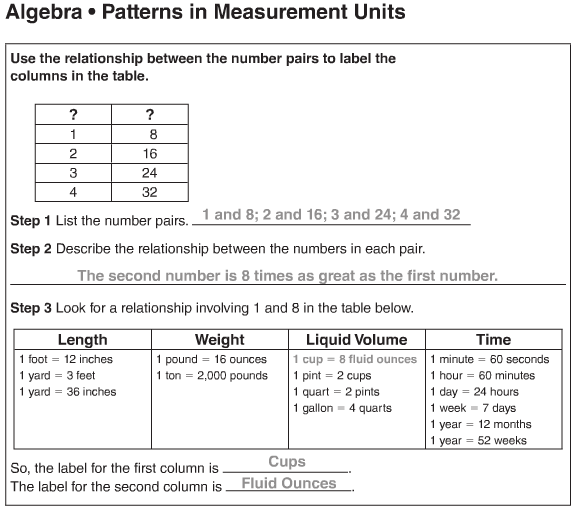 VocabularyCup – a customary unit used to measure a liquid volumeDecimeter – a metric unit for measuring length or distanceFluid ounce – the smallest customary unit for measuring liquid volumeGallon – a customary unit used to measure liquid volumeHalf gallon – a customary unit used to measure liquid volumeLine plot – a graph that shows the frequency of data along a number lineMilliliter – a metric unit used to measure liquid volumeMillimeter – a metric unit used to measure lengthOunce – a customary unit used to measure weightPint – a customary unit used to measure liquid volumePound – a customary unit used to measure weightQuart – a customary unit used to measure liquid volumeSecond – a small unit of timeTon -- a customary unit used to measure weight